policyThe administration of the Port of Olympia Harbor Patrol (POHP) falls under the authority of the Port of Olympia through the management and administration provided by the Port of Olympia Harbor Director.The POHP chain of command is established as follows, with the recognition that the Executive Director of the Port of Olympia is the ultimate authority on all matters pertaining to the operations of POHP: Executive Director | Port of OlympiaHarbor Director | Port of OlympiaPOHP CommanderPOHP CaptainPOHP Acting CaptainPOHP CrewmemberThe POHP Captain shall be a qualified vessel operator and shall serve as the commanding officer while HP–1 is in service. This remains even if there is a higher-ranking officer on board the vessel. In the event the Captain relinquishes command of the vessel to a higher-ranking officer, the crew shall be notified of the change in command.PORT OF OLYMPIAHarbor Patrol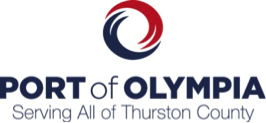 chain of commandPolicy 1.1PURPOSE:To identify, in a chain of command format, those persons who are responsible for the activities and operations of the Port of Olympia Harbor Patrol and for vessel operations aboard HP–1 or any of the Port of Olympia marine fleet.Adopted:	09/01/2015Revised:	